Publicado en Stuttgart, Alemania  el 27/04/2021 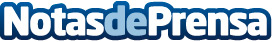 La Movilidad Eléctrica y los NeutrinosDos prestigiosas instituciones, el Neutrino Energy Group y el instituto C-MET de Pune India, firman un memorándum para la colaboración mutua en el desarrollo, construcción y fabricación del primer automóvil a energía neutrinovoltaica denominado "PI"Datos de contacto:Neutrino Energy Group+49 30 20924013Nota de prensa publicada en: https://www.notasdeprensa.es/la-movilidad-electrica-y-los-neutrinos Categorias: Internacional Automovilismo Ecología Industria Automotriz Innovación Tecnológica Construcción y Materiales Sector Energético http://www.notasdeprensa.es